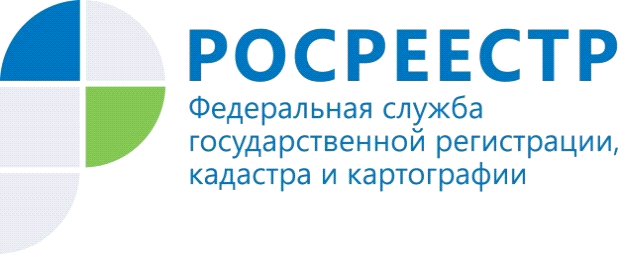 «Горячая линия» по вопросам «дачной амнистии» на объекты индивидуального жилищного строительства2 марта 2022 года с 12.00 до 13.00 в Управлении Росреестра по Красноярскому краю пройдет «горячая линия» по вопросам «дачной амнистии» на объекты индивидуального жилищного строительства.Какие документы необходимы для регистрации объектов ИЖС по «дачной амнистии»? Каким параметрам должен соответствовать объект ИЖС?В какие сроки осуществляется государственная регистрация объектов недвижимости по «дачной амнистии»?На эти и другие вопросы ответят специалисты Управления Росреестра по Красноярскому краю по Красноярскому краю Телефон «горячей линии»: (391) 226-55-13.Анонс подготовленУправлением Росреестра по Красноярскому краю Контакты для СМИ: тел.: (391)2-226-756 е-mail: pressa@r24.rosreestr.ru «ВКонтакте» http://vk.com/to24.rosreestr «Instagram»:rosreestr_krsk24